Załącznik 64	(kl. II – IV)     	LOGOPEDIA			cygan.i@jedrus.net Ćwiczenia utrwalające artykulację  głoski {C}. Przeczytaj głośno wiersz. Oznacz kolorem {C}. Przepisz lub wklej do zeszytu. 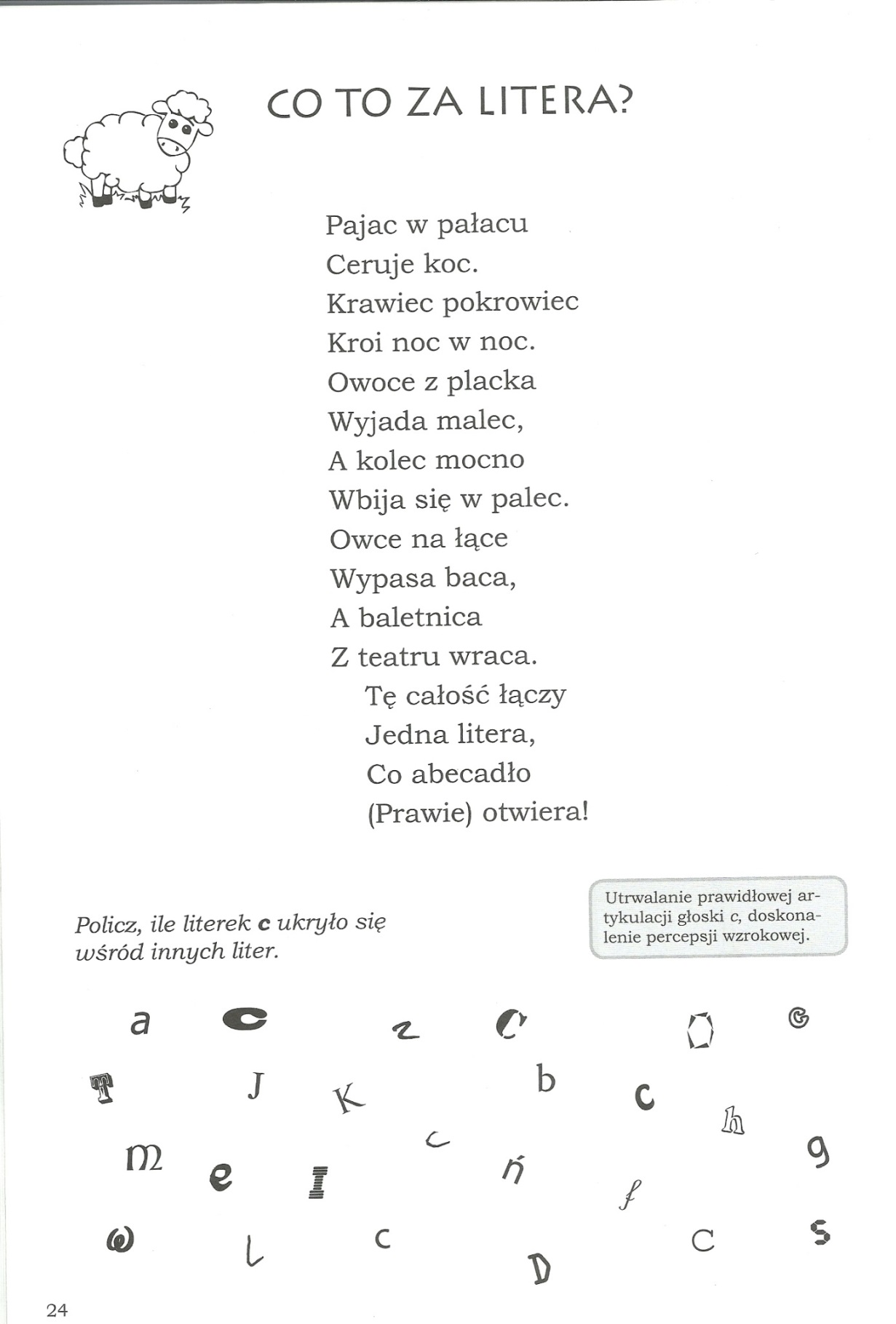 Załącznik 64  (kl. II – IV)     	LOGOPEDIA   C.D.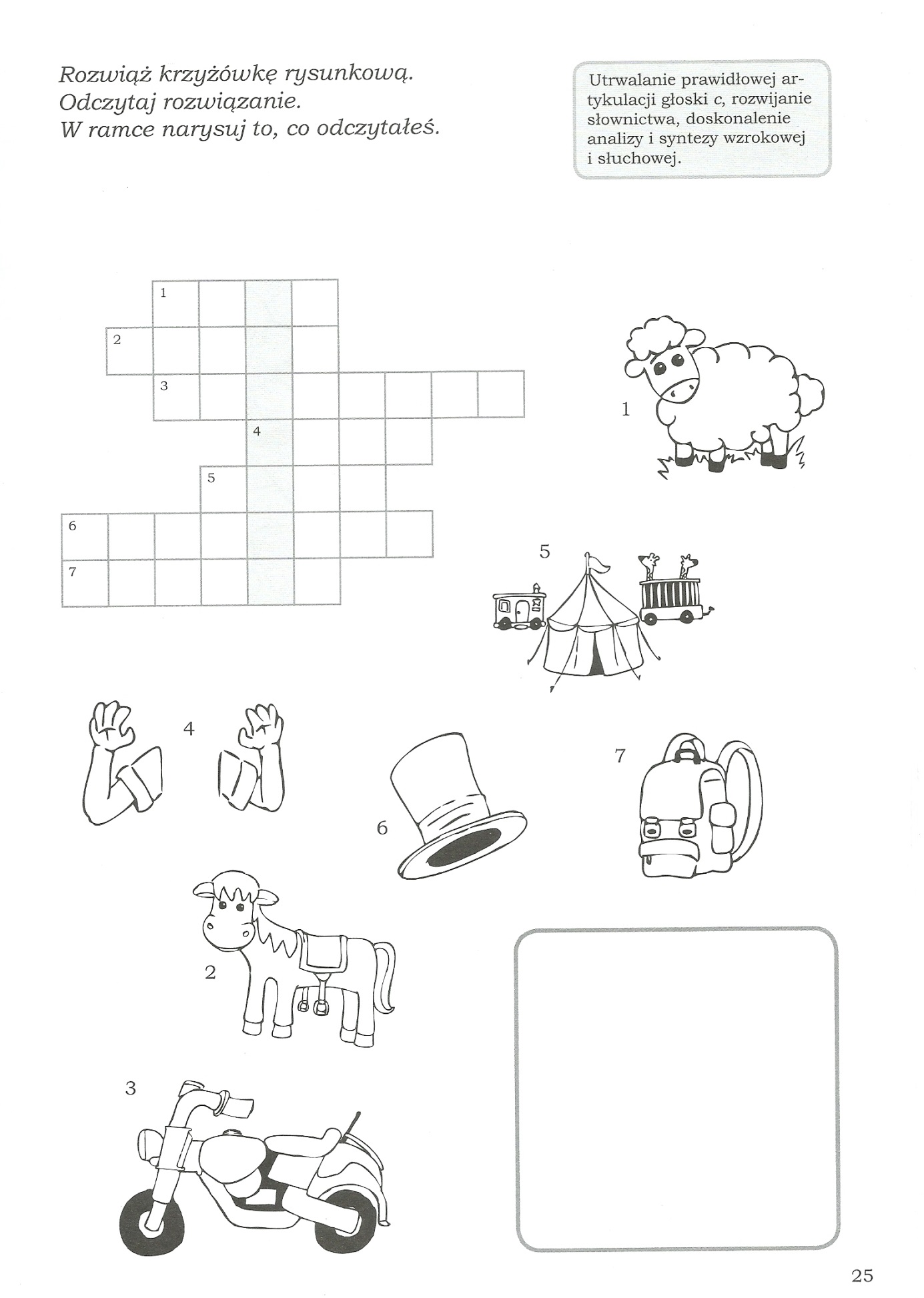 Powoli mija ostatni tydzień nauki. Dziękuję bardzo Wam – kochani i  Waszym rodzicom, opiekunom za zdalną współpracę. Życzę abyście mile spędzili wakacyjny czas  - niech przyniesie Wam wiele dobrych wspomnień. Do zobaczenia!Pani Iza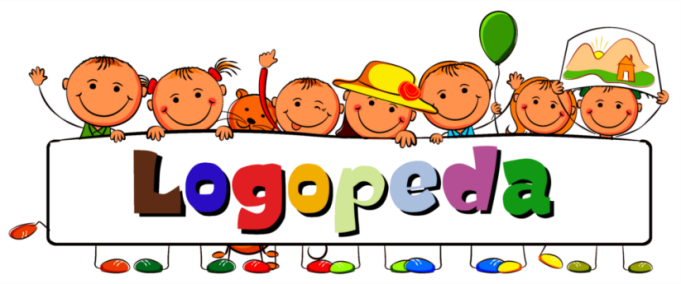 